Перед оплатой внимательно прочитайте договор на обучение! Во избежание ошибок, просьба оплачивать по QR-коду!Реквизиты для внесения оплаты за подготовительные курсы:Получатель платежа: УФК по Забайкальскому краю (ОК 02 ФГБОУ ВО ЧГМА Минздрава России л/с 20916Х25520)ИНН 7536010483 КПП 753601001БИК 017601329Банк: ОТДЕЛЕНИЕ ЧИТА БАНКА РОССИИ//УФК по Забайкальскому краю г. ЧитаЕдиный казначейский счет: 03214643000000019100 (в поле, где требуется указать расчетный счет (р/с))Казначейский счет: 40102810945370000063 (в поле, где требуется указать корреспондентский счет (к/с))КБК (код дохода) 00000000000000000130ОКТМО 76701000 ОКАТО 76401373000!!! В назначении платежа обязательно указать: довузовская подготовка по (указать дисциплину), ФИО слушателяномер договораСКАН ЧЕКА ОБ ОПЛАТЕ НАПРАВИТЬ НА ЭЛЕКТРОННЫЙ АДРЕС:lyudmila8725@mail.ruДОВУЗОВСКАЯ ПОДГОТОВКАПолучатель платежа: УФК по Забайкальскому краю (ОК 02 ФГБОУ ВО ЧГМА Минздрава России л/с 20916Х25520)  ИНН 7536010483    КПП 753601001   БИК 017601329                                                           Банк: ОТДЕЛЕНИЕ ЧИТА БАНКА РОССИИ//УФК по Забайкальскому краю г. ЧитаРасчетный счет: 03214643000000019100 Кор/счет 40102810945370000063                                                                               КБК 00000000000000000130 – довузовская подготовкаОКТМО 76701000, ОКАТО 76401373000672000, Забайкальский край, Чита г, Горького ул, дом №39А 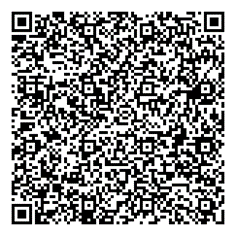 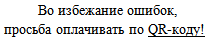 